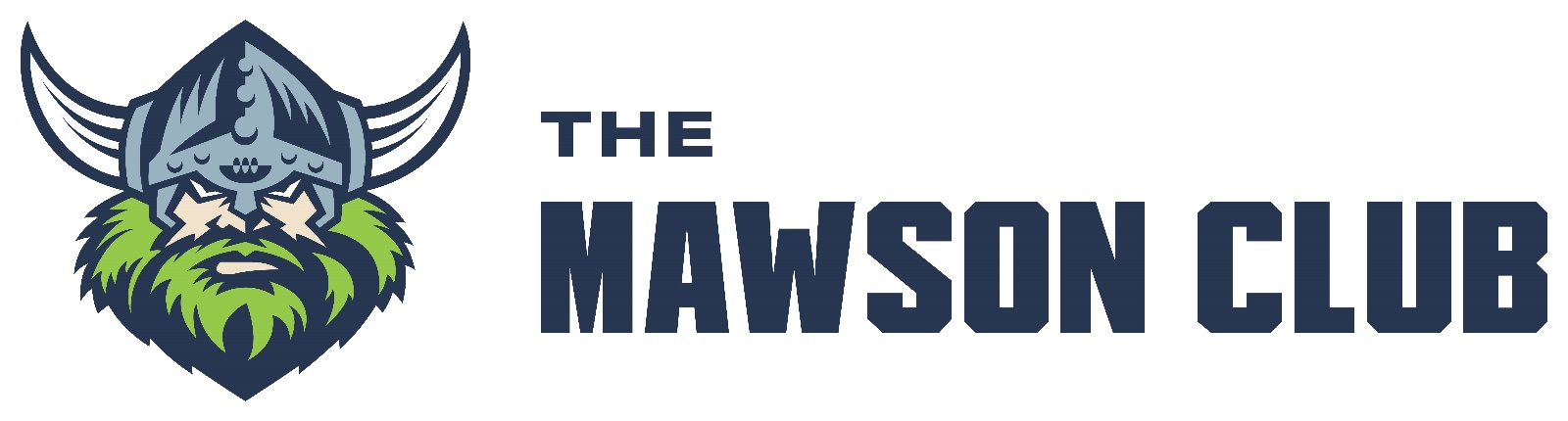 EMPLOYMENT APPLICATIONDate of Application:		________________________________________Position Applied For:	(   ) Bar/Gaming   (  ) Reception   Employment Status:	(   ) Full Time		    (   ) Casual Available to Commence:	________________________________________Availability please tick where applicable:				    Mon      Tues       Wed       Thur       Fri       Sat       Sun         Day (8am-5.30pm)	     (   )         (   )          (   )         (   )        (   )       (   )       (   )         Night (5:00pm-4am) 	     (   )         (   )          (   )         (   )        (   )       (   )       (   )Personal DetailsTitle:		(   ) Mr		(   ) Mrs	(   ) Miss	(   ) MsSurname:	_________________________________________________First Name:	_________________________________________________Address:	_________________________________________________		_________________________________________________Email:            _________________________________________________  Phone:	____________________ 	Mobile: ____________________Date of Birth:	____________________	Australian Citizen: 	(   ) Yes	(   ) No  Emergency ContactSurname:	_________________________________________________First Name:	_________________________________________________Address:	_________________________________________________		_________________________________________________Phone:	____________________ 	Mobile: ____________________Relationship:	 ___________________Previous training or experience in the hospitality industry Please indicate which of the following, if any you have completed:(   ) Responsible Service of Alcohol (RSA) If you do not have your current A.C.T RSA certificate and you are successful in your interview you will be required to complete the training at your own cost before you commence your induction shift.  	(   ) Responsible Conduct of Gambling (RCG)(   ) Security			(   ) First Aid(   ) National Police Check		(   ) Other please specify: __________________Please indicate your experience in the hospitality industry in:			Poker Machine 					RestaurantBar Steward		Attendant			Keno/TAB		ServiceClub			Supervisor			Cellar			Weddings/Security						Operations		FunctionsClub		Cafe				OtherReception	            Waitperson			Please Specify				_________________________________________GeneralHave you in the last five (5) years, been convicted of a criminal offence?    (   ) Yes	         (   ) No	If yes, please give details:__________________________________________________________Do you give permission for The Mawson Club to contact your referees and your previous employers, regarding qualifications and character? 		        (   ) Yes		(   ) No	     Privacy Act:If unsuccessful, I give my consent to The Mawson Club to execute the following action with my application:(  ) To keep my application and other personal details on file as long as needed.(  ) To destroy my personal details in accordance with the National Privacy Principles.(  ) To return my personal details to the address indicated above.Employment History:Please complete information for your last three (3) employers or attach your resume:Employer No 1: _______________________________________________Position Held: ___________________           Period Employed: ___________Duties Performed: _____________________________________________________________________________________________________Reason for Leaving: ____________________________________________Employer No 2: _______________________________________________Position Held: ___________________           Period Employed: ___________Duties Performed: _____________________________________________________________________________________________________Reason for Leaving: ___________________________________________Referee DetailsName:		________________________________________________Company:	________________________________________________Position:	________________________________________________Phone:	________________________________________________Name:		________________________________________________Company:	________________________________________________Position:	________________________________________________Phone:	________________________________________________Required Knowledge Test:Please number the following from 1 to 10 in order of importance(1 being most important and 10 being least important)There is stock behind the bar that needs to be put away into fridges The cleaning roster says to clean over spirit bottlesYou need to go to toiletThe only bin in the bar is full - it needs to be emptiedThere are dirty glasses on tablesThere are no keno forms available for customersA customer is waiting to be served beveragesYou are thirsty and need a drinkSomeone has spilt a drink and it needs cleaning upThere are 2 coffees to be made for patrons who have already paid and are seatedPlease complete the following transactions:$4.80 + $2.80 + $6.10 = 1 Schooner is $4.80. What do 3 cost?The bar till was down $2 a day for 365 days, how much is the club losing?Please calculate the correct change to be given for these transactionsCost is $4.80 and money received is $20.00Cost is $5.40 and money received is $10.50Cost is $10.05 and money received is $50.05Cost is $12.90 and money received is $15.00Is there any other information you wish to give to support your application:____________________________________________________________________________________________________________________________________________________________________________________________________________________________________________________________________________________________________________________________________________________________DeclarationI hereby declare that the statements made by me in this application are true and correct and that a false declaration renders me liable for dismissal.I authorize The Mawson Club to obtain information from any person, concerning my suitability for employment with the Club.I will agree to retain the confidentiality of Company documents, systems, manuals and financial reports and I understand that not doing so may be grounds for dismissal.I understand that all new employees are on a probationary period of three (3) months.  The purpose of this is to monitor and review performance within the initial stages of employment.  During probationary periods, staff are considered as being “Temporarily Employed”.  ______________________________			________________Signature								Date